ROAD TO GERMANY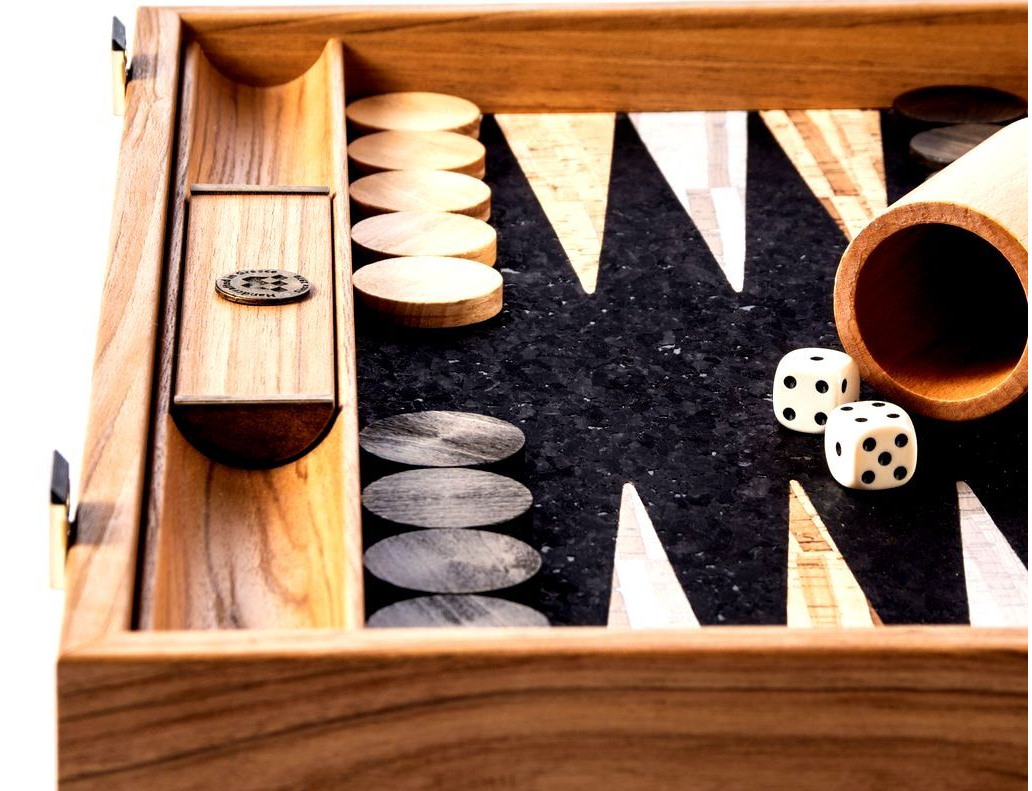 · Μια σειρά από 10 τουρνουά με σκοπό την ενίσχυση της Εθνικής ομάδας backgammon είναι εδώ.· Μια σειρά που θα σε κάνει μέλος αυτής της Εθνικής.· Μια σειρά που θα αναδείξει τους καλύτερους από εμάς , θα τους βραβεύσει και θα ενισχύσει την Εθνική μας στο επόμενο ταξίδι της .· Μια σειρά που μέχρι και το προτελευταίο της τουρνουά , θα σε κρατάει ζωντανό για να συμμετέχεις στο μεγάλο τελικό, όπου θα έχεις τη δυνατότητα να διεκδικήσεις το μεγάλο έπαθλο. Να την ακολουθήσεις στο επόμενο ταξίδι της και να αγωνιστείς σε τουλάχιστον 3 παιχνίδια ως μέλος αυτής .· Μια σειρά με 37 νικητές. 36 από εμάς και την Εθνική.· Μια σειρά που δε πρέπει να χάσεις !ΔΟΜΗ ΠΑΙΧΝΙΔΙΟΥ· Διεξαγωγή 9 knockout βαθμολογούμενων τουρνουά βάση νικών σε αγώνες στα 9 με χρονόμετρο (810 sec/10sec) .· Οι 9 νικητές των τουρνουά , οι 3 δεύτεροι από τα double money και οι 4 καλύτεροι στη συνολική βαθμολογία των τουρνουά βάση νικών , θα παίξουν στο τελικό τουρνουά , όπου ΟΛΟΙ θα είναι νικητές.· Η συμμετοχή για το κάθε τουρνουά ορίζεται στα 10€ και των double money στα 20€. Οποιοδήποτε παραπάνω ποσό θα θεωρείται χορηγία και θα προστίθεται στο ποσό ενίσχυσης της Εθνικής .· Από κάθε τουρνουά :το 37,5% θα επιστρέφεται στους νικητές του ίδιου τουρνουά .το 31,25% θα μεταφέρεται στο μεγάλο τελικό .το 31,25% θα χορηγείται στην Εθνική ομάδα μας.* Σε περίπτωση που κάποιος παίκτης έχει κερδίσει ήδη ένα τουρνουά αλλά επιθυμεί να συμμετάσχει και σε επόμενο για την ενίσχυση της Εθνικής , θα συνεχίζει να έχει το δικαίωμα , μόνο για το χρηματικό έπαθλο του κάθε τουρνουά ξεχωριστά . Σε περίπτωση νίκης του , η θέση για το τελικό τουρνουά , θα δίνεται στον δεύτερο . τρίτο κ.ο.κ .ΔΟΜΗ ΤΟΥΡΝΟΥΑ· Τα τουρνουά θα διεξάγονται ημέρα Κυριακή και ώρα 15:00 στο https://heroes.backgammonstudio.com/ .14:59 θα γίνεται η κλήρωση και θα φαίνεται στην ενότητα tournaments καθώς και ο αντίπαλος σας χωρίς να χρειαστεί να κάνετε κάτι εσείς.· Οι αγώνες θα είναι στα 9 με χρονόμετρο (810 sec/10sec) και θα είναι knockout.· . Για τη συμμετοχή σας μπορείτε να επικοινωνήσετε μέσωVasilis Tzanetis  ,vasst75gr@gmail.com ,  https://www.facebook.com/groups/greekbackgammon  ή με μήνυμα (vasst75gr) μέσα από τη σελίδα του HEROES .· Σε κάθε τουρνουά τα έπαθλα θα είναι ως εξής :1η θέση 50% + ΘΕΣΗ ΣΤΟ ΤΕΛΙΚΟ ΤΟΥΡΝΟΥΑ2η θέση 33,3% (+ ΘΕΣΗ ΣΤΟ ΤΕΛΙΚΟ ΤΟΥΡΝΟΥΑ μόνο στα double money)3η θέση 16,7% *μέχρι 31 άτομα3η - 4η θέση 16,7% *από 32 άτομαΤο 3ο το 6ο και το 9ο τουρνουά θα είναι double money. Η συμμετοχή θα είναι διπλάσια , τα κέρδη για τα τουρνουά θα είναι διπλάσια και οι θέσεις για το τελικό τουρνουά θα είναι 2 .Να σημειωθεί πως κάθε νίκη μετράει αφού παράλληλα θα υπάρχει συνολική βαθμολογία των νικών και οι 4 πρώτοι αυτής θα περάσουν στο τελικό τουρνουά. Αν στις θέσεις αυτές βρίσκονται άτομα που έχουν ήδη κερδίσει κάποιο τουρνουά τότε τη θέση τους θα την κερδίζει ο αμέσως επόμενος στη βαθμολογία (5ος , 6ος , κ.ο.κ.).* Σε περίπτωση ισοβαθμίας για τις θέσεις στο τελικό τουρνουά θα υπερτερεί όποιος παίκτης έχει περισσότερες συμμετοχές και αν είναι ίδιες , θα διεξαχθεί αγώνας ή αν χρειαστεί , τουρνουά μπαράζ.** Η συμμετοχή σε κάθε τουρνουά θεωρείται ως νίκη.*** Για να προκριθείς από τη βαθμολογία θα πρέπει να έχεις συμμετάσχει σε τουλάχιστον 4 τουρνουά .**** Το ΒΥΕ δεν κατοχυρώνεται  ως νίκη .Σε περίπτωση που ο αντίπαλος δεν εμφανιστεί ,θα ισχύουν οι κανονισμοί της WBIF και στο τέλος ο αγώνας θα κατοχυρώνεται ως νίκη υπέρ μας και το αντίθετο .  ΔΟΜΗ ΤΕΛΙΚΟΥ ΤΟΥΡΝΟΥΑΤο τουρνουά θα διεξαχθεί ημέρα Κυριακή και ώρα 15:05 στο https://heroes.backgammonstudio.com/. 15:00 θα γίνει η κλήρωση .Οι αγώνες θα είναι στα 11 με χρονόμετρο (660 sec/8sec) και θα είναι knockout.Από το συνολικό χρηματικό έπαθλο του μεγάλου τελικού τουρνουά θα πληρωθούν και οι 16 θέσεις εφόσον το συνολικό ποσό θα ξεπερνάει τα 1000€ ή 8 θέσεις αν είναι λιγότερο ως εξής :>1000 1η θέση 25% + θέση στην Εθνική2η θέση 15% 3η θέση 10% 4η θέση 10% 5η -8η θέση 5% 9η -16η θέση 2,5% ή <10001η θέση 30% + θέση στην Εθνική2η θέση 20%3η θέση 13%4η θέση 13%5η -8η θέση 6%ΗΜΕΡΟΜΗΝΙΕΣ ΤΟΥΡΝΟΥΑ1Ο ΤΟΥΡΝΟΥΑ31/1/20216Ο ΤΟΥΡΝΟΥΑ16/5/20212Ο ΤΟΥΡΝΟΥΑ21/2/20217Ο ΤΟΥΡΝΟΥΑ6/6/20213Ο ΤΟΥΡΝΟΥΑ7/3/20218Ο ΤΟΥΡΝΟΥΑ27/6/20214Ο ΤΟΥΡΝΟΥΑ28/3/20219Ο ΤΟΥΡΝΟΥΑ11/7/20215Ο ΤΟΥΡΝΟΥΑ18/4/2021ΤΕΛΙΚΟ ΤΟΥΡΝΟΥΑ18/7/2021